24 Participants for event 12: 100 meter Men					      TIME scheduled: 11:45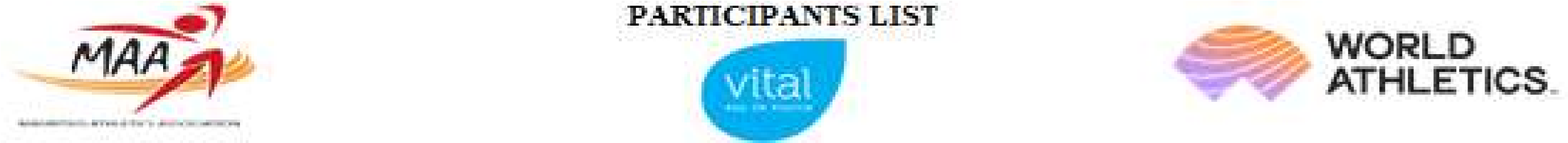 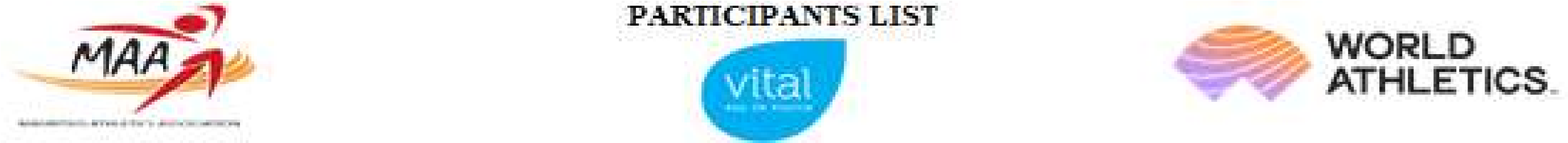 Heat : 1 Qualif. for  1Fin  = First 2 places + 2 best times.Heat : 2 Qualif. for  1Fin  = First 2 places + 2 best times.Heat : 3 Qualif. for  1Fin  = First 2 places + 2 best times.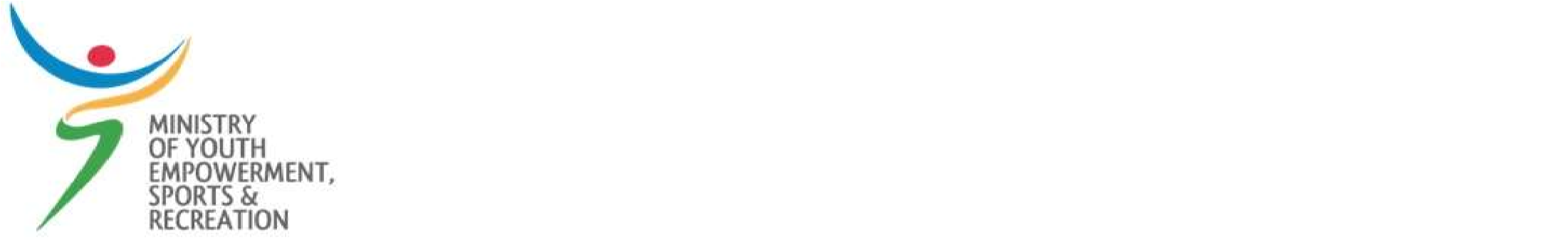 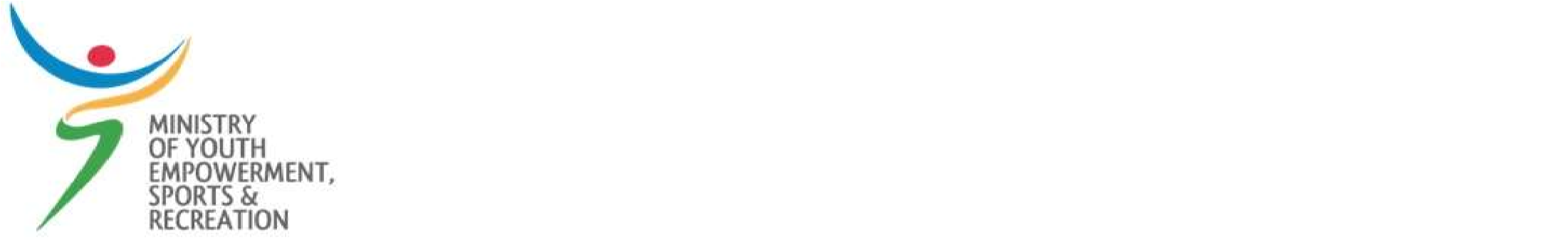 LaneBIBNameTeamCatPBSBRnkTime11343JEAN BAPTISTE NAZIRAFFLQ        Sen21564ALEXANDRE TRAPULHC U 1831863BRADLEY CHARVENYRH  U 1842035MOHAMED ABUKHOUSABRS         Sen51993POAVIN MATHOORSRY U 1861625ALVIN RUGHOODASSMED Sen71919ORPHEE TOPIZERH  U 1881299DIMITRY PLACATOURCPEHU 18LaneBIBNameTeamCatPBSBRnkTime11900YOHAN MURDENRH  U 1821336YASH AUBEELUCKFFLQ        Sen31935NISKENS KADARASSENRH  Sen41926STEEVEN PERRINERH  U 1851839RAEL MAKAIRROBLU 1861858NOA BIBIRH  Sen71855ALEXANDRE AUGUSTERH  U 1881136AXEL JOSHUA AZABB  U 18LaneBIBNameTeamCatPBSBRnkTime11127NORBERT JORDAN CHRISTOPHEBB          Sen21077DORIAN DELPHINEAREDU 2031990ALEXANDRE DEVALET SRY U 1841118MATHIS SERRETAREDU 1851080SHAYAN GOKULSINGAREDU 1861270SEBASTIEN BELLAHCPEHU 1871629JOSHAN VENCATASAMYMED         Sen81079LOIC ELSIEBB  U 18